                                «Мы этой памяти верны…»                       ...День Победы, День Победы - это праздник твой и мой! 
Пусть же чистым будем небо у ребят над головой!
Пусть гремят сегодня пушки на парадах и в кино.
Мы за мир! Войны не нужно! Это точно решено!                      
      Победа в Великой Отечественной войне - подвиг и слава нашего народа. День Победы остается неизменным, всеми любимым, дорогим, трагичным, скорбным, но в тоже время  светлым праздником. Для расширения знаний об истории нашей Родины, с целью воспитания нравственности и патриотизма, в преддверии 9 мая в детском саду прошли мероприятия посвященные Дню Победы.
      В музыкальном зале проведен праздничный  утренник  «Великий Май, победный Май», где дети с огромным удовольствием танцевали, рассказывали стихи, слушали и исполняли песни военной тематики, о мире, дружбе.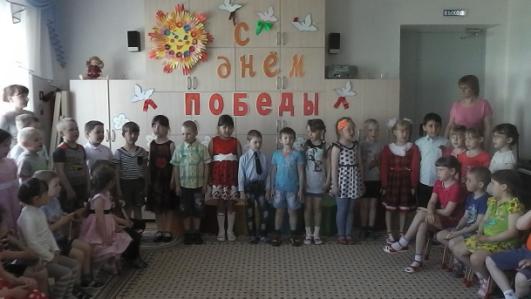 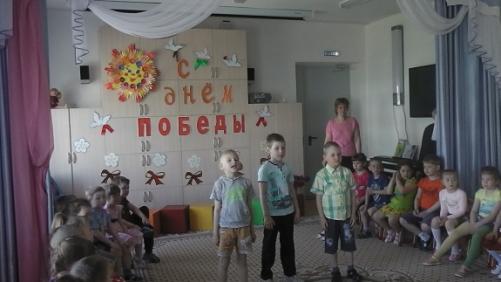 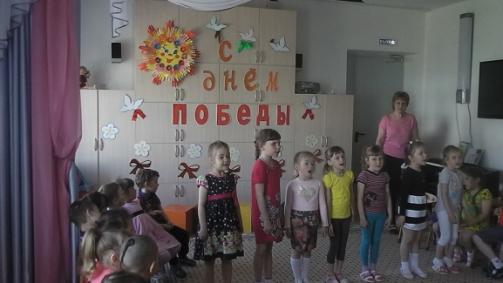 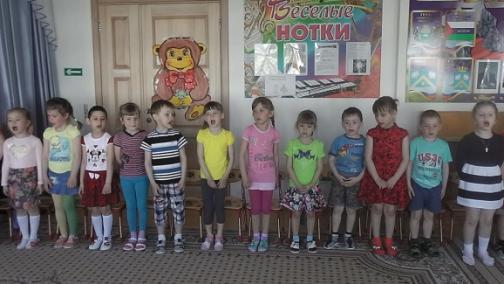        Использование презентации позволило более ярко и ближе воспринять события прошлых военных лет. А самое главное детей сплотило чувство великой гордости наших ветеранов, Родину и мирное небо над головой.      Празднование продолжилось возложением цветов к памятнику воинам-освободителям.  Цель экскурсии - общее развитие дошкольников, формирование патриотических чувств. 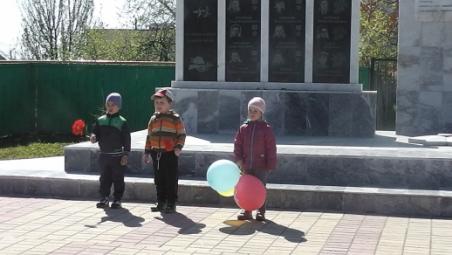 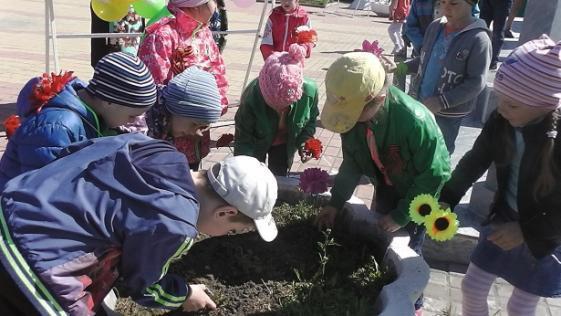 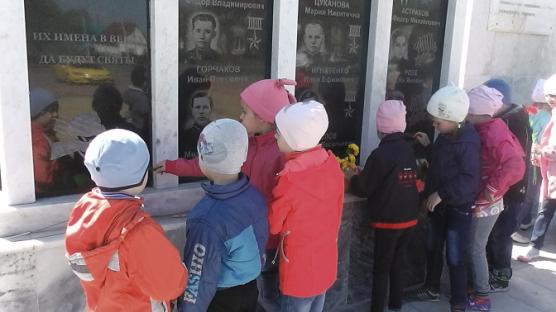 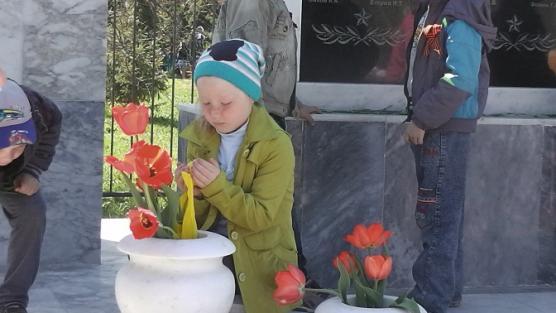       Затем, на спортивной  площадке детского сада развернулось настоящее сражение…       Соревновались   команды  «Пехотинцы» и  «Пограничники».Детям давались  достаточно сложные задания, с которыми они успешно справлялись: построить землянку из кубиков, подбить вражеский самолет, доставить секретное донесение, помериться силушкой богатырской .       По итогам соревнований победила дружба. 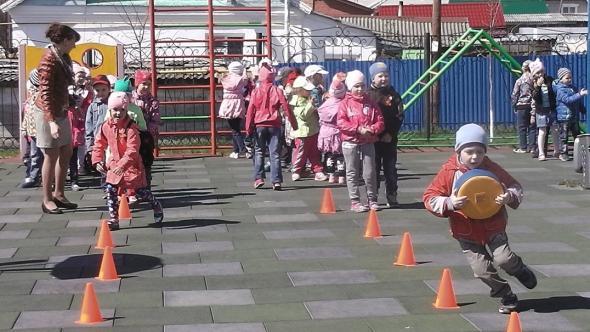 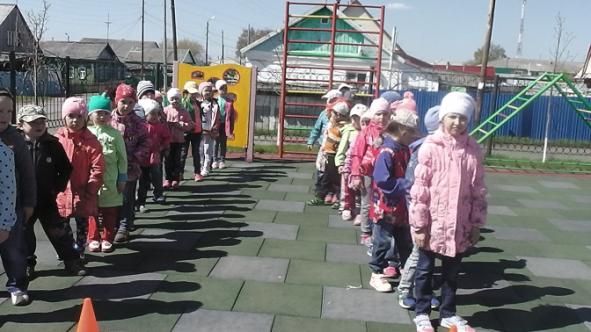 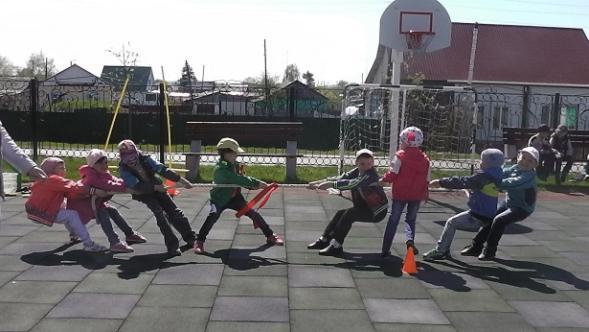 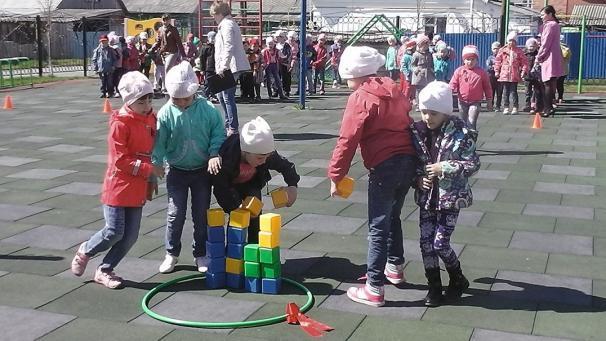 «Нам за всеми памятными датами                      Видится главнейшая одна,                       День, когда весною сорок пятого                      На земле закончилась война»   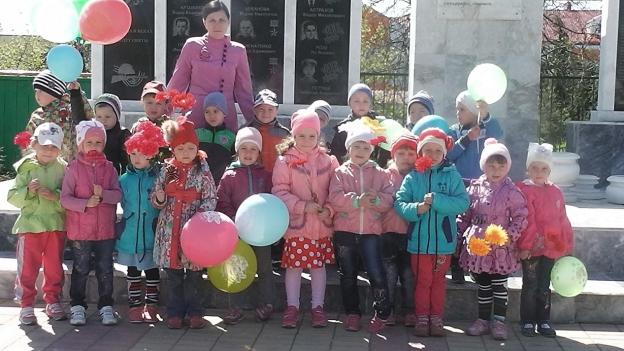                                                       Музыкальный руководитель:  Сомова Т. Ю.